    Vinh danh học sinh khối 5 trường Tiểu học Tiền Phong đạt giải cấp Quốc gia trong cuộc thi Violympic năm học 2022 - 2023    Cuộc thi Violympic là một sân chơi bổ ích, lí thú với hình thức sinh động, hiện đại thu hút được sự quan tâm của đông đảo học sinh, phụ huynh và giáo viên. Mô phỏng theo game, sân chơi Violympic mang tới cho các con những kiến thức về môn Toán, Tiếng Việt …thông qua các bài tập trò chơi khác nhau. Các cấp độ bài thi bao gồm thi cấp Trường – cấp Huyện – cấp Tỉnh – cấp Quốc gia. Với nội dung chủ yếu nằm trong Sách giáo khoa của Bộ giáo dục và Đào tạo, mỗi bài thi tích hợp nhiều dạng bài khác nhau: lựa chọn, điền từ, nối, … nhằm kích thích tư duy sáng tạo của học sinh.
    Các bạn học sinh Trường Tiểu học Tiền Phong khá hào hứng khi đến với cuộc thi. Trải qua nhiều vòng thi với sự nỗ lực hết mình và quyết tâm giành thành tích cao, bạn Đinh Nguyễn Trường Giang lớp 5A2 đã xuất sắc đạt giải Khuyến khích cuộc thi Violympic cấp Quốc gia. Chắc chắn rằng cuộc thi đã đem đến những trải nghiệm thú vị đồng thời cung cấp nhiều tri thức bổ ích trong cuộc sống cho tất cả các bạn học sinh. Cuộc thi khép lại với nhiều niềm vui và đó cũng là niềm tự hào của tất cả các thầy cô. Chúc mừng bạn Đinh Nguyễn Trường Giang, chúc con luôn chăm ngoan, học giỏi, đạt được nhiều thành tích cao hơn nữa!
     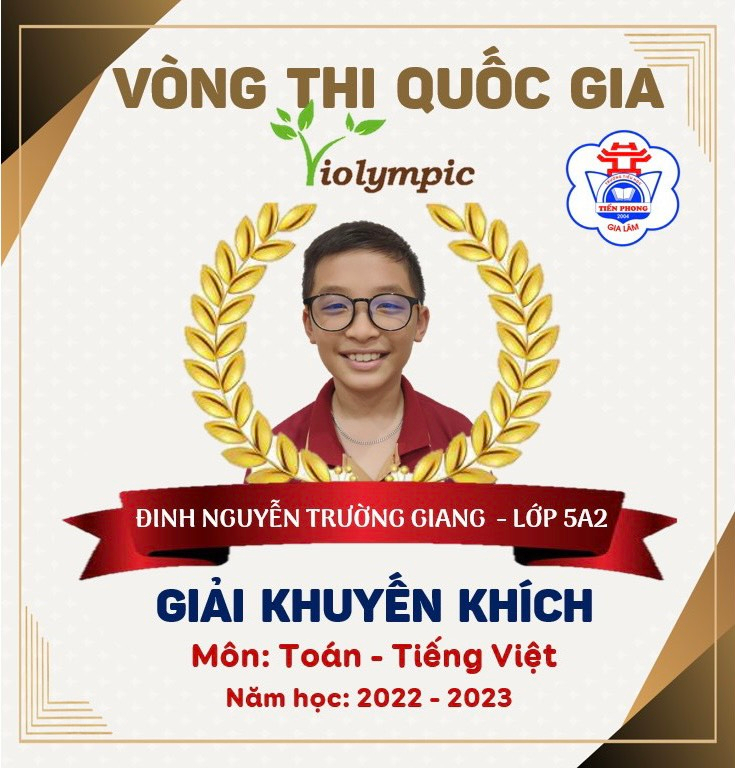 